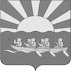 АДМИНИСТРАЦИЯ МУНИЦИПАЛЬНОГО ОБРАЗОВАНИЯ ЧУКОТСКИЙ МУНИЦИПАЛЬНЫЙ РАЙОНПОСТАНОВЛЕНИЕот 29.08.2018 г. № 266с. ЛаврентияО внесении изменений в постановление Администрации муниципального образования Чукотский муниципальный район от 28.11.2016 г. № 357	В целях уточнения объёмов финансирования отдельных мероприятий муниципальной программы «Развитие образования в муниципальном образовании Чукотский муниципальный район на 2017-2019 годы», Администрация муниципального образования Чукотский муниципальный районПОСТАНОВЛЯЕТ:1. Внести в постановление Администрации муниципального образования Чукотский муниципальный район от 28.11.2016 г. № 357 «Об утверждении муниципальной программы «Развитие образования в муниципальном образовании Чукотский муниципальный район  на 2017-2019  годы» следующие изменения:в Муниципальной программе «Развитие образования в муниципальном образовании Чукотский муниципальный район на 2017-2019 годы» (далее – Программа):1) Абзац «Объемы и источники финансирования Программы» паспорта Программы изложить в следующей редакции:2) В подпрограмме «Финансовое обеспечение муниципального задания на оказание муниципальных услуг (выполнение работ) учреждениями образования на 2017-2019 годы» приложение 4 к муниципальной программе «Развитие образования в муниципальном образовании Чукотский муниципальный район на 2017-2019 годы» (далее – Подпрограмма):2.1. Абзац «Объемы и источники финансирования Подпрограммы» паспорта Подпрограммы изложить в следующей редакции: 2. Приложение к подпрограмме «Финансовое обеспечение муниципального задания на оказание муниципальных услуг (выполнение работ) учреждениями образования на 2017-2019 годы»  изложить в редакции согласно приложению 1 к данному постановлению.3. Настоящее постановление вступает в силу с момента опубликования и распространяется на правоотношения, возникшие с 01.01.2017 года.4. Контроль за исполнением данного постановления возложить на Управление социальной политики администрации муниципального образования Чукотский муниципальный район (Е.А. Пенечейвуна).Глава Администрации		                                                              Л.П. Юрочко».«Объемы и источники финансирования  ПрограммыОбщий объем бюджетных ассигнований Программы составляет – 1 794 666,8 тыс. рублей, в том числе по годам:     2017 год – 605 817,5 тыс. рублей;     2018 год – 602 431,5 тыс. рублей;     2019 год – 586 417,8 тыс. рублей. Из них:    за счет средств федерального бюджета – 10 301,5 тыс. рублей, в том числе по годам:     2017 год – 10 301,5 тыс. рублей;     2018 год – 0 тыс. рублей;     2019 год – 0 тыс. рублей.    за счет средств окружного бюджета – 1 331 324,2 тыс. рублей, в том числе по годам:     2017 год – 428 507,7 тыс. рублей;     2018 год – 459 253,7 тыс. рублей;     2019 год – 443 562,8 тыс. рублей.    за счет средств местного бюджета – 453 041,1 тыс. рублей, в том числе по годам:     2017 год – 167 008,3 тыс. рублей;     2018 год – 143 177,8 тыс. рублей;     2019 год – 142 855,0 тыс. рублей.  в том числе по Подпрограммам: 1) подпрограмма «Одаренные дети на 2017-2019 годы»  всего – 3 696,0 тыс. рублей за счет средств местного бюджета, в том числе по годам:     2017 год – 1 132,0 тыс. рублей;     2018 год – 1 432,0 тыс. рублей;     2019 год – 1 132,0 тыс. рублей.2) подпрограмма «Молодежная политика и организация труда, развития, отдыха и оздоровления детей и подростков на 2017-2019 годы» всего – 22 226,9 тыс. рублей, в том по годам:     2017 год – 7 514,6 тыс. рублей;     2018 год – 7 215,2 тыс. рублей;     2019 год – 7 497,1 тыс. рублей.Из них:за счет средств окружного бюджета – 16 380,0 тыс. рублей, в том числе по годам:     2017 год – 5 460,0 тыс. рублей;     2018 год – 5 460,0 тыс. рублей;     2019 год – 5 460,0 тыс. рублей.  за счет средств местного бюджета – 5 846,9 тыс. рублей, в том числе по годам:      2017 год – 2 054,6 тыс. рублей;      2018 год – 1 755,2 тыс. рублей;      2019 год – 2 037,1 тыс. рублей.3) подпрограмма «Реализация концепции модернизации российского образования на территории муниципального образования Чукотский муниципальный район на 2017-2019 годы» всего –               2 080,0 тыс. рублей за счет средств местного бюджета, в том числе по годам:     2017 год – 1 560,0 тыс. рублей;     2018 год – 260,0 тыс. рублей;     2019 год – 260,0 тыс. рублей.4) подпрограмма «Финансовое обеспечение  муниципального задания на оказание муниципальных услуг (выполнение работ) учреждениями  образования на 2017-2019 годы»  всего – 1 754 297,1 тыс. рублей, в том числе по годам:     2017 год – 584 153,2 тыс. рублей;     2018 год – 592 615,2 тыс. рублей;     2019 год – 577 528,7 тыс. рублей.Из них:    за счет средств окружного бюджета – 1 312 899,6 тыс. рублей, в том числе по годам:     2017 год – 421 903,1 тыс. рублей;     2018 год – 452 893,7 тыс. рублей;     2019 год – 438 102,8 тыс. рублей.    за счет средств местного бюджета – 441 397,5 тыс. рублей, в том числе по годам:     2017 год – 162 250,1 тыс. рублей;     2018 год – 139 721,5 тыс. рублей;     2019 год – 139 425,9 тыс. рублей.5) подпрограмма «Укрепление материально-технической базы и безопасности учреждений образования муниципального образования Чукотский муниципальный район на 2017-2019 годы» всего – 12 366,8 тыс. рублей, в том числе по годам:     2017 год – 11 457,7 тыс. рублей;     2018 год – 909,1 тыс. рублей;     2019 год – 0 тыс. рублей.Из них:     за счет средств федерального бюджета – 10 301,5 тыс. рублей, в том числе по годам:     2017 год – 10 301,5 тыс. рублей;     2018 год – 0 тыс. рублей;     2019 год – 0 тыс. рублей.     за счет средств окружного бюджета – 2 044,6 тыс. рублей, в том числе по годам:     2017 год – 1 144,6 тыс. рублей;     2018 год – 900,0 тыс. рублей;     2019 год – 0 тыс. рублей     за счет средств местного бюджета – 20,7 тыс. рублей, в том числе по годам:     2017 год – 11,6 тыс. рублей;     2018 год – 9,1 тыс. рублей;     2019 год – 0 тыс. рублей.».«Объемы и источники финансирования  ПодпрограммыВсего по Подпрограмме – 1 754 297,1 тыс. рублей, в том числе по годам:     2017 год – 584 153,2 тыс. рублей;     2018 год – 592 615,2 тыс. рублей;     2019 год – 577 528,7 тыс. рублей.Из них:    за счет средств окружного бюджета – 1 312 899,6 тыс. рублей, в том числе по годам:     2017 год – 421 903,1 тыс. рублей;     2018 год – 452 893,7 тыс. рублей;     2019 год – 438 102,8 тыс. рублей.    за счет средств местного бюджета – 441 397,5 тыс. рублей, в том числе по годам:     2017 год – 162 250,1 тыс. рублей;     2018 год – 139 721,5 тыс. рублей;     2019 год – 139 425,9 тыс. рублей.».Приложение 1 к постановлению Администрации муниципального образования Чукотский муниципальный район от 29.08.2018 года              № 266«Приложение к подпрограмме «Финансовое обеспечение муниципального задания на оказание муниципальных услуг (выполнение работ) учреждениями образования на 2017-2019 годы» муниципальной программы «Развитие образования в муниципальном образовании Чукотский муниципальный район на 2017-2019 годы»Приложение 1 к постановлению Администрации муниципального образования Чукотский муниципальный район от 29.08.2018 года              № 266«Приложение к подпрограмме «Финансовое обеспечение муниципального задания на оказание муниципальных услуг (выполнение работ) учреждениями образования на 2017-2019 годы» муниципальной программы «Развитие образования в муниципальном образовании Чукотский муниципальный район на 2017-2019 годы»Приложение 1 к постановлению Администрации муниципального образования Чукотский муниципальный район от 29.08.2018 года              № 266«Приложение к подпрограмме «Финансовое обеспечение муниципального задания на оказание муниципальных услуг (выполнение работ) учреждениями образования на 2017-2019 годы» муниципальной программы «Развитие образования в муниципальном образовании Чукотский муниципальный район на 2017-2019 годы»ПЕРЕЧЕНЬПЕРЕЧЕНЬПЕРЕЧЕНЬПЕРЕЧЕНЬПЕРЕЧЕНЬПЕРЕЧЕНЬПЕРЕЧЕНЬПЕРЕЧЕНЬПЕРЕЧЕНЬмероприятий Подпрограммы «Финансовое обеспечение муниципального задания на оказание муниципальных услуг (выполнение работ) учреждениями образования на 2017-2019 годы» муниципальной программы «Развитие образования в муниципальном образовании Чукотский муниципальный район на 2017-2019 годы»мероприятий Подпрограммы «Финансовое обеспечение муниципального задания на оказание муниципальных услуг (выполнение работ) учреждениями образования на 2017-2019 годы» муниципальной программы «Развитие образования в муниципальном образовании Чукотский муниципальный район на 2017-2019 годы»мероприятий Подпрограммы «Финансовое обеспечение муниципального задания на оказание муниципальных услуг (выполнение работ) учреждениями образования на 2017-2019 годы» муниципальной программы «Развитие образования в муниципальном образовании Чукотский муниципальный район на 2017-2019 годы»мероприятий Подпрограммы «Финансовое обеспечение муниципального задания на оказание муниципальных услуг (выполнение работ) учреждениями образования на 2017-2019 годы» муниципальной программы «Развитие образования в муниципальном образовании Чукотский муниципальный район на 2017-2019 годы»мероприятий Подпрограммы «Финансовое обеспечение муниципального задания на оказание муниципальных услуг (выполнение работ) учреждениями образования на 2017-2019 годы» муниципальной программы «Развитие образования в муниципальном образовании Чукотский муниципальный район на 2017-2019 годы»мероприятий Подпрограммы «Финансовое обеспечение муниципального задания на оказание муниципальных услуг (выполнение работ) учреждениями образования на 2017-2019 годы» муниципальной программы «Развитие образования в муниципальном образовании Чукотский муниципальный район на 2017-2019 годы»мероприятий Подпрограммы «Финансовое обеспечение муниципального задания на оказание муниципальных услуг (выполнение работ) учреждениями образования на 2017-2019 годы» муниципальной программы «Развитие образования в муниципальном образовании Чукотский муниципальный район на 2017-2019 годы»мероприятий Подпрограммы «Финансовое обеспечение муниципального задания на оказание муниципальных услуг (выполнение работ) учреждениями образования на 2017-2019 годы» муниципальной программы «Развитие образования в муниципальном образовании Чукотский муниципальный район на 2017-2019 годы»мероприятий Подпрограммы «Финансовое обеспечение муниципального задания на оказание муниципальных услуг (выполнение работ) учреждениями образования на 2017-2019 годы» муниципальной программы «Развитие образования в муниципальном образовании Чукотский муниципальный район на 2017-2019 годы»№ п/п№ п/пНаименование направления, раздела, мероприятияПериод реализации мероприятий, годыОбъем бюджетных ассигнований, тыс. рублейОбъем бюджетных ассигнований, тыс. рублейОбъем бюджетных ассигнований, тыс. рублейОбъем бюджетных ассигнований, тыс. рублейИсполнитель Подпрограммы№ п/п№ п/пНаименование направления, раздела, мероприятияПериод реализации мероприятий, годывсегов том числе средства:в том числе средства:в том числе средства:Исполнитель Подпрограммы№ п/п№ п/пНаименование направления, раздела, мероприятияПериод реализации мероприятий, годывсегоокружного бюджетаокружного бюджетаместного бюджетаИсполнитель Подпрограммы11234556711Финансовое обеспечение выполнения муниципального задания детскими дошкольными учреждениями 2017-2019304 651,5228 903,3228 903,375 748,2МБДОУ «Детский сад «Радуга» с.Лаврентия», МБДОУ «Детский сад «Солнышко» с.Лорино»11Финансовое обеспечение выполнения муниципального задания детскими дошкольными учреждениями 2017100 522,972 123,172 123,128 399,8МБДОУ «Детский сад «Радуга» с.Лаврентия», МБДОУ «Детский сад «Солнышко» с.Лорино»11Финансовое обеспечение выполнения муниципального задания детскими дошкольными учреждениями 2018103 120,079 445,879 445,823 674,2МБДОУ «Детский сад «Радуга» с.Лаврентия», МБДОУ «Детский сад «Солнышко» с.Лорино»11Финансовое обеспечение выполнения муниципального задания детскими дошкольными учреждениями 2019101 008,677 334,477 334,423 674,2МБДОУ «Детский сад «Радуга» с.Лаврентия», МБДОУ «Детский сад «Солнышко» с.Лорино»22Финансовое обеспечение выполнения муниципального задания школами-детскими садами и школами (начальной, неполной средней и средней) 2017-20191 034 468,3780 142,0780 142,0254 326,3МБОУ «Центр образования с.Лаврентия»,  МБОУ "СОШ с.Лорино», МБОУ «Центр образования с.Нешкан», МБОУ «Центр образования с.Инчоун», МБОУ «Центр образования с.Энурмино»22Финансовое обеспечение выполнения муниципального задания школами-детскими садами и школами (начальной, неполной средней и средней) 2017349 694,1252 916,2252 916,296 777,9МБОУ «Центр образования с.Лаврентия»,  МБОУ "СОШ с.Лорино», МБОУ «Центр образования с.Нешкан», МБОУ «Центр образования с.Инчоун», МБОУ «Центр образования с.Энурмино»22Финансовое обеспечение выполнения муниципального задания школами-детскими садами и школами (начальной, неполной средней и средней) 2018346 557,6267 635,6267 635,678 922,0МБОУ «Центр образования с.Лаврентия»,  МБОУ "СОШ с.Лорино», МБОУ «Центр образования с.Нешкан», МБОУ «Центр образования с.Инчоун», МБОУ «Центр образования с.Энурмино»22Финансовое обеспечение выполнения муниципального задания школами-детскими садами и школами (начальной, неполной средней и средней) 2019338 216,6259 590,2259 590,278 626,4МБОУ «Центр образования с.Лаврентия»,  МБОУ "СОШ с.Лорино», МБОУ «Центр образования с.Нешкан», МБОУ «Центр образования с.Инчоун», МБОУ «Центр образования с.Энурмино»33Финансовое обеспечение выполнения муниципального задания школами-интернатами2017-2019374 809,9270 609,1270 609,1104 200,8МБОУ «Школа-интернат среднего  общего образования с.Уэлен»33Финансовое обеспечение выполнения муниципального задания школами-интернатами2017121 258,386 643,586 643,534 614,8МБОУ «Школа-интернат среднего  общего образования с.Уэлен»33Финансовое обеспечение выполнения муниципального задания школами-интернатами2018128 401,993 608,993 608,934 793,0МБОУ «Школа-интернат среднего  общего образования с.Уэлен»33Финансовое обеспечение выполнения муниципального задания школами-интернатами2019125 149,790 356,790 356,734 793,0МБОУ «Школа-интернат среднего  общего образования с.Уэлен»44Финансовое обеспечение выполнения муниципального задания учреждениями по внешкольной работе с детьми2017-201940 367,433 245,233 245,27 122,2МБУ ДО «Детская школа искусств с.Лаврентия»44Финансовое обеспечение выполнения муниципального задания учреждениями по внешкольной работе с детьми201712 677,910 220,310 220,32 457,6МБУ ДО «Детская школа искусств с.Лаврентия»44Финансовое обеспечение выполнения муниципального задания учреждениями по внешкольной работе с детьми201814 535,712 203,412 203,42 332,3МБУ ДО «Детская школа искусств с.Лаврентия»44Финансовое обеспечение выполнения муниципального задания учреждениями по внешкольной работе с детьми201913 153,810 821,510 821,52 332,3МБУ ДО «Детская школа искусств с.Лаврентия»55Всего по Подпрограмме2017-20191 754 297,11 312 899,61 312 899,6441 397,555Всего по Подпрограмме2017584 153,2421 903,1421 903,1162 250,155Всего по Подпрограмме2018592 615,2452 893,7452 893,7139 721,555Всего по Подпрограмме2019577 528,7438 102,8438 102,8139 425,9